FIŞA DE ÎNSCRIERE la proiectul „SOCIETĂȚILE ANTREPRENORIALE STUDENȚEȘTI  ÎN ROMÂNIA STUDENŢILOR CREATIVI”Ploiești, 18-  20 APRILIE 2018DATE PRIVIND STUDENT(Ă) PARTICIPANT(Ă)DATE PRIVIND SOSIREA LA PLOIEȘTI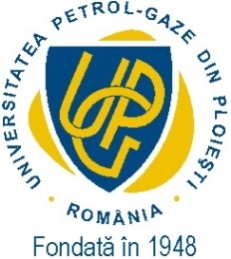 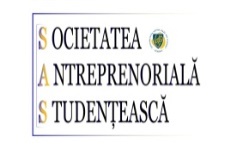 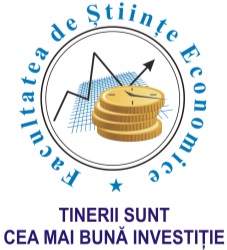 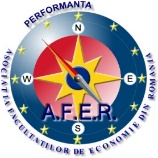 Ministerul Educației Naționale Universitatea Petrol-Gaze din Ploiești Societatea Antreprenorială Studențească din cadrul UPG  PloieștiFacultatea de Ştiinţe Economice Asociaţia Facultăţilor de Economie din RomâniaNume şi prenumee-mail:Nr. telefon:Universitatea:Facultatea:Specializarea:Nivelul de studii:Anul de studiu:Data sosirii:Ora sosirii (estimativ):Modalitatea de transport:Cazare:18-19 aprilie19-20 aprilie